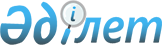 On approval of the Rules for the provision of state services in licensing the export of wildlife and forestry products
					
			
			
			Unofficial translation
		
					Order of the Minister of Ecology, Geology and Natural Resources of the Republic of Kazakhstan dated August 12, 2020,No. 187. Registered with the Ministry of Justice of the Republic of Kazakhstan on August 13, 2020,No. 21082.
      Unofficial translation
      In accordance with subparagraph 1) of Article 10 of the Law of the Republic of Kazakhstan dated April 15, 2013 "On state services" I HEREBY ORDER:
      1. Approve the attached:
      1) The Rules for the provision of state service "Licensing the export of wild live animals, separate wild plants and wild medicinal raw materials" in accordance with Annex 1 to this Order;
      2) The Rules for the provision of state services "Licensing the export of rare and endangered species of wild animals and wild plants included in the Red List of the Republic of Kazakhstan, in accordance with the Resolution of the Government of the Republic of Kazakhstan dated October 31, 2006,No. 1034" in accordance with Annex 2 to this Order.
      2. To recognize as terminated the Order of the Deputy Prime Minister of the Republic of Kazakhstan - Minister of Agriculture of the Republic of Kazakhstan dated October 30, 2018,No. 440 "On approval of standards of state services in licensing the export of wildlife and forestry products" (registered in the State Register of Normative Legal Acts under No. 17984, published on January 3, 2019, in the Reference Control Bank of Normative Legal Acts of the Republic of Kazakhstan).
      3. The Committee for Forestry and Wildlife of the Ministry of Ecology, Geology and Natural Resources of the Republic of Kazakhstan, in the manner prescribed by law, shall ensure:
      1) state registration of this Order with the Ministry of Justice of the Republic of Kazakhstan;
      2) posting this Order on the Internet resource of the Ministry of Ecology, Geology and Natural Resources of the Republic of Kazakhstan after its official publication;
      3) within ten working days after the state registration of this Order, the submission to the Department of Legal Service of the Ministry of Ecology, Geology and Natural Resources of the Republic of Kazakhstan the information on the implementation of the measures provided for in subparagraphs 1) and 2) of this paragraph.
      4. Control over the execution of this Order shall be entrusted to the supervising Vice-Minister of Ecology, Geology,and Natural Resources of the Republic of Kazakhstan.
      5. This Order shall come into effect upon the expiration of twenty-one calendar days after the day of its first official publication.
      "AGREED"Ministry of National Economy of theRepublic of Kazakhstan
      "AGREED"Ministry of Digital Development,Innovation and Aerospace Industry of theRepublic of Kazakhstan The Rules for the provision of the state service 
"Licensing the export of wild live animals, individual wild plants and wild medicinal raw materials"
      Footnote. Rules - as amended by the Order of the acting Minister of Ecology and Natural Resources of the Republic of Kazakhstan dated 05.05.2023 No. 141 (shall come into effect upon the expiration of sixty calendar days after the day of its first official publication). Chapter 1. General Provisions
      1. These Rules for the provision of public services "Licensing the export of wild live animals, individual wild plants and wild medicinal raw materials" (hereinafter referred to as the Rules) have been developed in accordance with subparagraph 1) of Article 10 of the Law of the Republic of Kazakhstan "On State Services" (hereinafter referred to as the Law) and shall determine the procedure for providing the state service "Licensing the export of wild live animals, individual wild plants and wild medicinal raw materials" (hereinafter referred to as the State service).
      2. The public service shall be provided by the Fisheries Committee and the Forestry and Wildlife Committee of the Ministry of Ecology and Natural Resources of the Republic of Kazakhstan (hereinafter referred to as the Service provider) to individuals and legal entities in accordance with these Rules. Chapter 2. Procedure for providing public services
      3. To receive public service, the service recipient shall apply to the service provider to obtain a license for the export of wild live animals, individual wild plants and wild medicinal raw materials in the form in accordance with Annex 1 and (or) 2 to these Rules, through the "electronic government" web portal www. egov.kz (hereinafter referred to as the Portal).
      List of documents required for the provision of public services:
      1) to obtain a license:
      an electronic copy of the foreign trade agreement (contract), annex and (or) addition to it (for a one-time license), and in the absence of a foreign trade agreement (contract) - a copy of another document confirming the intentions of the parties;
      an electronic copy of the license to carry out a licensed type of activity or information about the availability of a license to carry out a licensed type of activity, if such type of activity is related to the circulation of goods for which licensing has been introduced on the territory of the Republic of Kazakhstan;
      an electronic copy of a document confirming payment to the budget of the license fee for the right to engage in certain types of activities, except for cases of payment through the "electronic government" payment gateway (hereinafter referred to as EGPG);
      an electronic copy of documents on compliance with qualification requirements in accordance with Annex 5 to these Rules;
      2) for re-issuance of a license and (or) annex to the license:
      an electronic copy of a document confirming payment of the license fee, except for payment through EGPG;
      an electronic copy of documents containing information about changes that served as the basis for re-issuing a license and (or) annex to the license, except for documents, information from which is contained in state information systems.
      The list of basic requirements for the provision of public services, including characteristics of the process, form, content and result of the provision, as well as other information taking into account the specifics of the provision of public services, are set out in Annex 3 to these Rules.
      The service provider receives information about identity documents, state registration (re-registration) of a legal entity, state registration of an individual entrepreneur, or the start of activities as an individual entrepreneur from the relevant state systems through the "electronic government" gateway.
      When applying, the service recipient shall agree to the use of information constituting a legally protected secret contained in information systems in the provision of public services, unless otherwise provided by the laws of the Republic of Kazakhstan.
      When the service recipient submits all the necessary documents through the portal, the service recipient shall be sent to the "personal account" the status of acceptance of the request for public service, as well as a notification indicating the date and time of receipt of the result of the public service.
      4. On the day of receipt of the documents, the office of the service provider shall accept, register and forward them to the service provider for consideration.
      When a service recipient applies after the end of working hours, on weekends and holidays in accordance with the Labor Code of the Republic of Kazakhstan, documents shall be accepted on the next working day.
      The service provider shall, within 1 (one) working day from the moment of registration of documents, check the completeness of the submitted documents.
      If it is established that the submitted documents are incomplete, the employee of the responsible department, within the specified period shall prepare and send a reasoned refusal to further consider the application in the form of an electronic document signed with an electronic digital signature (hereinafter referred to as EDS) of the authorized person of the service provider, to the "personal account" of the service recipient.
      5. When it is established that the submitted documents are complete, the employee of the responsible department, within 1 (one) working day,  shall review them for compliance with the requirements of the Rules and issue a license for the export of wild live animals, individual wild plants and wild medicinal raw materials in the form in accordance with Annex 4 hereto Rules or issue a reasoned refusal to provide a public service.
      When re-issuing a license and (or) annex to the license, the service provider’s employee shall, within 1 (one) working day from the moment of registration of documents, check the completeness of the submitted documents, their compliance with the requirements of the Rules, and re-issue the license for the export of wild live animals, individual wild plants and wild medicinal raw materials in the form in accordance with Annex 4 to these Rules or issues a reasoned refusal to provide a public service.
      The grounds for refusal to provide public services, established by the legislation of the Republic of Kazakhstan, shall be set out in Annex 3 to these Rules.
      The result of the provision of a public service shall be sent and stored in the "personal account" of the service recipient in the form of an electronic document signed with the digital signature of an authorized person of the service provider.
      6. Re-issuance of a license and (or) annex to a license shall be carried out in the following cases:
      1) changes in the last name, first name, and patronymic (if any) of the individual licensee;
      2) re-registration of an individual entrepreneur-licensee, changing his/her name or legal address;
      3) reorganization of a legal entity-licensee in the forms of merger, transformation, accession of a legal entity-licensee to another legal entity, separation and division;
      4) changes in the name and (or) location of the legal entity-licensee (if the address is indicated in the license);
      5) changing the address of the location of an object without physically moving it for a license issued under the class "permits issued for objects" or applications to a license indicating objects;
      6) changes in the name of the type and (or) subtype of activity,
      7) the presence of a requirement for re-registration in the laws of the Republic of Kazakhstan.
      Re-issuance of a license and (or) annex to the license shall not be carried out in the cases specified in subparagraphs 2), 4) and 5) of part one of this paragraph of the Rules, if there is a change in the legal address of the individual entrepreneur-licensee, the address of the location of the legal entity-licensee, the address of the place the location of an object for a license issued under the class "permits issued for objects", or for applications to a license indicating objects occurred in connection with a change in the names of settlements, street names in accordance with the requirements of the Law of the Republic of Kazakhstan "On the administrative-territorial structure of the Republic of Kazakhstan."
      Such changes in the addresses of licensees and facilities specified in the annexes to licenses are carried out through the integration of government information systems.
      7. In accordance with subparagraph 11) of paragraph 2 of Article 5 of the Law, the service provider ensures that data is entered into the information system for monitoring the provision of public services about the stage of provision of public services in the manner established by the authorized body in the field of informatization.
      8. The service provider shall, within three working days from the date of approval of the regulatory legal act on amendments and (or) additions to these Rules, send information about the changes and (or) additions made to the Unified Contact Center and the Operator of the information and communication infrastructure of "electronic government". Chapter 3. The procedure for appealing decisions, actions (inaction) of the service provider 
and (or) their officials regarding the provision of public services
      9. Consideration of a complaint regarding the provision of public services shall be carried out by a higher administrative body, an official, an authorized body for assessing and monitoring the quality of the provision of public services.
      The complaint shall be submitted to the service provider and (or) official whose decision, action (inaction) is being appealed.
      The service provider, the official whose decision, action (inaction) is being appealed, no later than 3 (three) working days from the date of receipt of the complaint, shall send it and the administrative case to the body considering the complaint.
      In this case, the service provider, official, whose decision, action (inaction) is being appealed, may not forward the complaint to the body considering the complaint if within 3 (three) working days he makes a decision or other administrative action that fully satisfies the requirements specified in the complaint.
      The service recipient's complaint received by the service provider, in accordance with paragraph 2 of Article 25 of the Law on Public Services, is subject to consideration within 5 (five) working days from the date of its registration.
      A service recipient's complaint received by the authorized body for assessing and monitoring the quality of public services is subject to consideration within 15 (fifteen) working days from the date of its registration.
      Unless otherwise provided by law, an appeal to the court shall be allowed after a pre-trial appeal.
      Form Application for a license to export wild live animals, 
selected wild plants and wild medicinal raw materials Annex to the application for a license to export wild live animals, 
selected wild plants and wild medicinal raw materials
      Form 1 Application by a legal entity for re-issuance of a license and (or) annex 
to the license for the export of wild live animals, certain wild plants and wild medicinal raw materials
      To _________________________________________________________________________________________ 
      (full name of the licensor) 
      from _______________________________________________________________________________________
       (full name, location, business identification number of a legal entity (including a foreign legal entity), 
      business identification number of a branch or representative office of a foreign legal entity - in the absence 
      of a business identification number for a legal entity faces)
      I hereby request you to re-issue the license and (or) annex(s) to the license 
      (underline as necessary) No.__________ dated "___" _________ 20___, issued (number(s) 
      of the license and (or) annex(s) to license, date of issue, name of the licensor who issued the license 
      and (or) annex(s) to the license)
      To carry out ___________________________________________________ 
      (full name of the type of activity and (or) subtype(s) of activity) on the following basis(s) 
      (indicate in the appropriate cell X): 
      1) reorganization of the legal entity-licensee in accordance with the procedure defined 
      in Article 34 Law of the Republic of Kazakhstan "On Permits and Notifications" 
      (hereinafter referred to as the Law) by (specify in the appropriate cell X): 
      merger ______ transformation ______ annexation ______ separation ______ division ______ 
      2) changing the name of the legal entity-licensee ______________________
      3) changing the location of the legal entity-licensee ____________________
      4) alienation the licensee of a license issued under the class "permits issued for objects", 
      together with the object in favor of third parties in the cases where the alienability 
      of the license is provided for in Annex 1 to the Law _________________________ 
      5) changing the address of the location of the object without physically moving it for a license 
      issued under the class "permits issued for objects" or for annexes to a license indicating 
      objects ______________________________
      6) the presence of a requirement for re-registration in the laws of the Republic of Kazakhstan
      ________________________________________________________________
      7) change in the name of the type of activity _____________________________________
      8) change in the name of a subtype of activity ____________________________________
      Address of the legal entity __________________________________________________
      country - for a foreign legal entity, postal code, region, city, district, locality, street name, 
      house/building number (stationary premises)
      Email _________________________________________________ 
      Telephone numbers ______________________________________
      Fax ___________________________________________________ 
      Bank account ___________________________________________ 
      (account number, name and location of the bank) 
      Address of the object of activity or actions (operations) 
      _______________________________________________________ 
      (postal code, region, city, district, settlement, street name, house/building number (stationary premises)
      _____ sheets are attached. It is hereby confirmed that: all specified data are official contacts and any 
      information on issues of issuing or refusing to issue a license and (or) annex to the license may be sent to them; 
      the applicant shall not be prohibited by the court from engaging in a licensed species and (or) subtype of activity; 
      all attached documents are true and valid; agrees to the use of personal data of limited access, constituting 
      a secret protected by law, contained in information systems, when issuing a license and (or) annex to the license. 
      Manager_______ ________________________________________________ 
      (electronic digital signature) (last name, first name, patronymic (if any)) 
      Date of completion: "__" _________ 20__
      Form 2 Application by an individual for re-issuance of a license and (or) annex 
to the license for the export of wild live animals, certain wild plants  and wild medicinal raw materials
      _____________________________________________________________________ 
      (full name of the licensor) 
      from _________________________________________________________________ 
      (last name, first name, patronymic (if any) of an individual, individual identification number)
      I hereby request you to re-issue the license and (or) annex to the license 
      (underline as necessary) No. _________ dated __________ 20 ___, 
      issued by ______________________________________________________________________ 
      (number(s) of the license and (or) annex(s) to the license, date of issue, name of the licensor 
      that issued ____________________________________________________________ license 
      and (or) annex(s) to the license) to carry out ______________________________________________________ 
      (full name of the type of activity and (or) subtype(s) of activity) on the following basis(s)
       (indicate in the appropriate cell X):
      1) change of surname, name, patronymic (if any) of the individual
      licensee ______________________________________________________________ 
      2) re-registration of the individual entrepreneur-licensee, change of his name 
      _____________________________________________________________________ 
      3) re-registration of the individual entrepreneur-licensee, change of his legal address 
      _____________________________________________________________________ 
      4) alienation by the licensee of a license issued under the class "permit, issued for objects", 
      together with the object in favor of third parties in the cases where the alienability 
      of the license is provided for in Annex 1 to the Law of the Republic of Kazakhstan 
      "On Permits and Notifications" ____________________________________________
      5) changing the address of the location of the object without physically moving it for a license 
      issued under the "permit" class issued for objects" or for applications to a license indicating objects
      ______________________________________________________________________ 
      6) presence of a requirement for re-registration in the laws of the Republic of Kazakhstan
      _____________________________________________________________
      7) change in the name of the type of activity ____________________________
      8) change in the name of the subtype of activity _________________________
      Residence address of an individual ___________________________________ 
      (postal code, region, city, district, settlement, street name, house/building number) 
      Email __________________________________________________________
      Telephone numbers _______________________________________________
      Fax ____________________________________________________________
      Bank account ____________________________________________________
      (account number, name and location of the bank)
      Address of the object of activity or actions (operations)
      ________________________________________________________________
      (postal code, region, city, district, settlement, street name, house/building number (stationary premises)
      Attached _____ sheets. It is hereby confirmed that: all specified data are official contacts and any information on issues of issuing or refusing to issue a license and (or) annex to the license may be sent to them; the applicant shall not be prohibited by the court from engaging in a licensed type and (or) subtype of activity;
      all attached documents are valid; I hereby agree to the use of personal data of limited access, constituting a secret protected by law, contained in information systems, when issuing a license and (or) annex to the license.
      Individual ______________________________________________________ 
      (electronic digital signature) (last name, first name, patronymic (if any)
      Date of completion: "_" _____ 20_
      Form License for the export of wild live animals, individual wild plants and wild medicinal raw materials Annex to the license for the export of wild live animals, selected wild plants and wild medicinal raw materials Qualification requirements for licensing activities for 
the export of wild live animals, individual wild plants and wild medicinal raw materials, documents confirming compliance with them
      *Note: when submitting documents through the "electronic government" web portal www.egov.kz, documents shall be submitted in the form of electronic copies of documents certified by the electronic digital signature of the service recipient; if the service provider may obtain information contained in the documents from the relevant government information systems, no documents shall be required. Information on the volume and period of procurement (collection) of medicinal plants
      I hereby confirm the accuracy of the information provided and I am aware of the responsibility for providing false information in accordance with the legislation of the Republic of Kazakhstan.
      __________________________________________________________________________ 
      (last name, first name, patronymic (if any), signature) The Rules for the provision of public services "Licensing the export of rare 
and endangered species of wild living animals and wild plants included in the Red Book of the Republic of Kazakhstan, 
in accordance with Decree of the Government of the Republic of Kazakhstan dated October 31, 2006 No. 1034"
      Footnote. Rules - as amended by the Order of the acting Minister of Ecology and Natural Resources of the Republic of Kazakhstan dated 05.05.2023 No. 141 (shall come into effect upon the expiration of sixty calendar days after the day of its first official publication). Chapter 1. General Provisions
      1. These Rules for the provision of public services "Licensing the export of rare and endangered species of wild living animals and wild plants included in the Red Book of the Republic of Kazakhstan, in accordance with the Decree of the Government of the Republic of Kazakhstan dated October 31, 2006 No. 1034" (hereinafter referred to as the Rules) have been developed in accordance with subparagraph 1) of Article 10 of the Law of the Republic of Kazakhstan "On State Services" (hereinafter referred to as the Law) and shall determine the procedure for providing the state service "Licensing the export of rare and endangered species of wild living animals and wild plants included in Red Book of the Republic of Kazakhstan, in accordance with Decree of the Government of the Republic of Kazakhstan dated October 31, 2006 No. 1034" (hereinafter referred to as the Public service).
      2. The public service shall be provided by the Fisheries Committee and the Forestry and Wildlife Committee of the Ministry of Ecology and Natural Resources of the Republic of Kazakhstan (hereinafter referred to as the Service provider) to individuals and legal entities in accordance with these Rules. Chapter 2. Procedure for providing public services
      3. To receive a public service, the service recipient shall apply to the service provider to obtain a license and (or) annex to the license for the export of rare and endangered species of wild living animals and wild plants included in the Red Book of the Republic of Kazakhstan, in accordance with the Decree of the Government of the Republic of Kazakhstan dated 31 October 2006 No. 1034, in the form in accordance with Annex 1 and (or) 2 to these Rules, through the "electronic government" web portal www.egov.kz (hereinafter referred to as the Portal).
      List of documents required for the provision of public services:
      1) to obtain a license:
      an electronic copy of the foreign trade agreement (contract), annex and (or) addition to it (for a one-time license), and in the absence of a foreign trade agreement (contract) - a copy of another document confirming the intentions of the parties;
      an electronic copy of a document confirming payment to the budget of the license fee for the right to engage in certain types of activities, except for cases of payment through the "electronic government" payment gateway (hereinafter referred to as EGPG);
      an electronic copy of documents on compliance with qualification requirements in accordance with Annex 5 to these Rules;
      2) for re-issuance of a license and (or) annex to the license:
      an electronic copy of a document confirming payment of the license fee, except for payment through EGPG;
      an electronic copy of documents containing information about changes that served as the basis for re-issuing a license and (or) annex to the license, except for documents, information from which is contained in state information systems.
      The list of basic requirements for the provision of public services, including characteristics of the process, form, content and result of the provision, as well as other information taking into account the specifics of the provision of public services, are set out in Annex 3 to these Rules.
      The service provider shall receive information about identity documents, state registration (re-registration) of a legal entity, state registration of an individual entrepreneur, or the start of activities as an individual entrepreneur from the relevant state systems through the "electronic government" gateway.
      When applying, the service recipient shall agree to the use of information constituting a legally protected secret contained in information systems in the provision of public services, unless otherwise provided by the laws of the Republic of Kazakhstan.
      When the service recipient submits all the necessary documents through the portal, the service recipient shall be sent to the "personal account" the status of acceptance of the request for public service, as well as a notification indicating the date and time of receipt of the result of the public service.
      4. On the day the documents are received, the office of the service provider shall accept them, register them and forward them to the service provider for consideration.
      When a service recipient applies after the end of working hours, on weekends and holidays in accordance with the Labor Code of the Republic of Kazakhstan, documents shall be accepted on the next working day.
      The service provider, within 1 (one) working day from the moment of registration of documents, shall check the completeness of the submitted documents.
      If it is established that the submitted documents are incomplete, the employee of the responsible department shall, within the specified period, prepare and send a reasoned refusal to further consider the application in the form of an electronic document signed with an electronic digital signature (hereinafter referred to as EDS) of the authorized person of the service provider, to the "personal account" of the service recipient.
      5. When it is established that the submitted documents are complete, the employee of the responsible department, within 1 (one) working day, shall review them for compliance with the requirements of the Rules and issue a license for the export of rare and endangered species of wild living animals and wild plants included in the Red Book of the Republic of Kazakhstan, in accordance with Decree of the Government of the Republic of Kazakhstan dated October 31, 2006 No. 1034, in the form in accordance with Annex 4 to these Rules, or issue a reasoned refusal to provide a public service.
      When re-issuing a license and (or) annex to the license, the service provider’s employee, within 1 (one) working day from the moment of registration of documents shall check the completeness of the submitted documents, their compliance with the requirements of the Rules, and re-issue the license for the export of rare and endangered species of wild living animals and wild plants included in the Red Book of the Republic of Kazakhstan, in accordance with Decree of the Government of the Republic of Kazakhstan dated October 31, 2006 No. 1034, in the form in accordance with Annex 4 to these Rules, or issues a reasoned refusal to provide a public service.
      The grounds for refusal to provide public services, established by the legislation of the Republic of Kazakhstan, shall be set out in Annex 3 to these Rules.
      The result of the provision of a public service shall be sent and stored in the "personal account" of the service recipient in the form of an electronic document signed with the digital signature of an authorized person of the service provider.
      6. Re-issuance of a license and (or) annex to a license shall be carried out in the following cases:
      1) changes in the last name, first name, patronymic (if any) of the individual licensee;
      2) re-registration of an individual entrepreneur-licensee, changing his name or legal address;
      3) reorganization of a legal entity-licensee in the forms of merger, transformation, accession of a legal entity-licensee to another legal entity, separation and division;
      4) changes in the name and (or) location of the legal entity-licensee (if the address is indicated in the license);
      5) changing the address of the location of an object without physically moving it for a license issued under the class "permits issued for objects" or for applications to a license indicating objects;
      6) changes in the name of the type and (or) subtype of activity,
      7) the presence of a requirement for re-registration in the laws of the Republic of Kazakhstan.
      Re-issuance of a license and (or) annex to the license shall not be carried out in the cases specified in subparagraphs 2), 4) and 5) of part one of this paragraph of the Rules, if there is a change in the legal address of the individual entrepreneur-licensee, the address of the location of the legal entity-licensee, the address of the place the location of an object for a license issued under the class "permits issued for objects" or for applications to a license indicating objects occurred in connection with a change in the names of settlements, street names in accordance with the requirements of the Law of the Republic of Kazakhstan "On the administrative-territorial structure of the Republic of Kazakhstan."
      Such changes in the addresses of licensees and facilities specified in the annexes to licenses shall be carried out through the integration of government information systems.
      7. In accordance with subparagraph 11) of paragraph 2 of Article 5 of the Law, the service provider shall ensure that data is entered into the information system for monitoring the provision of public services about the stage of provision of public services in the manner established by the authorized body in the field of informatization.
      8. The service provider shall, within three working days from the date of approval of the regulatory legal act on amendments and (or) additions to these Rules, send information about the changes and (or) additions made to the Unified Contact Center and the Operator of the information and communication infrastructure of "electronic government". Chapter 3.  The procedure for appealing decisions, actions (inaction) of the service provider 
and (or) their officials regarding the provision of public services
      9. Consideration of a complaint regarding the provision of public services shall be carried out by a higher administrative body, an official, an authorized body for assessing and monitoring the quality of the provision of public services.
      The complaint shall be submitted to the service provider and (or) official whose decision, action (inaction) is being appealed.
      The service provider, the official whose decision, action (inaction) is being appealed, no later than 3 (three) working days from the date of receipt of the complaint, shall send it and the administrative case to the body considering the complaint.
      In this case, the service provider, official, whose decision, action (inaction) is being appealed, shall have the right not to send a complaint to the body considering the complaint if, within three days, it makes a decision or other administrative action that fully satisfies the requirements specified in the complaint.
      The service recipient's complaint received by the service provider, in accordance with paragraph 2 of Article 25 of the Law, shall be subject to consideration within 5 (five) working days from the date of its registration.
      A service recipient's complaint received by the authorized body for assessing and monitoring the quality of public services shall be subject to consideration within 15 (fifteen) working days from the date of its registration.
      Unless otherwise provided by law, an appeal to the court shall be allowed after a pre-trial appeal.
      Form Application for obtaining a license and (or) annex to the license for the export of rare 
and endangered species of wild living animals and wild plants included in the Red Book of the Republic of Kazakhstan, 
in accordance with Decree of the Government of the Republic of Kazakhstan dated October 31, 2006 No. 1034 Annex to the application for obtaining a license for the export of rare and endangered 
species of wild living animals and wild plants included in the Red Book of the Republic of Kazakhstan, 
in accordance with Resolution of the Government of the Republic of Kazakhstan dated October 31, 2006 No. 1034
      Form 1 Application by a legal entity for re-issuance of a license and (or) annex 
to the license for the export of rare and endangered species of wild animals and wild plants included in the Red Book 
of the Republic of Kazakhstan, in accordance with Decree of the Government of the Republic of Kazakhstan 
dated October 31, 2006 No. 1034
      To__________________________________________________________________________ 
      (full name of the licensor) 
      from ________________________________________________________________________ 
      (full name, location, business identification number of a legal entity (including a foreign legal entity), 
      business identification number of a branch or representative office of a foreign legal entity - in the absence 
      of a business identification number for a legal entity)
      I hereby request you to re-issue the license and (or) annex(s) to the license (underline as necessary) 
      No. __________ dated "___" _________ 20___, issued by
      ____________________________________________________________________________ (number(s) of the license and (or) annex(s) to the license, date of issue, name of the licensor who issued 
      the license and (or) annex(s) to the license)
      To carry out __________________________________________________________________
      (full name of the type of activity and (or) subtype(s) of activity) on the following basis(s) 
      (specify in the appropriate cell X):
      1) reorganization of a legal entity-licensee in accordance with the procedure determined by Article 34 
      of the Law of the Republic of Kazakhstan "On Permits and Notifications" (hereinafter referred to as the Law) by 
      (specify in the appropriate cell X): 
      merger ____ transformation ____ accession ____ separation ___ division ____
      2) change name of the legal entity-licensee _________________________________________
      3) change of location of the legal entity-licensee _____________________________________
      4) alienation by the licensee of a license issued under the class "permits issued for objects", together 
      with the object, in favor of third parties in the cases where alienation of the license is provided for in Annex 1 to the Law
      ___________________________________________________________________________ 
      5) change in the address of the location of the object without its physical movement for a license issued 
      under the class "permits issued for objects" or for annexes to the license indicating 
      objects _______________________________
      6) presence of a requirement for re-registration in the laws of the Republic of Kazakhstan
      ___________________________________________________________________________ 
      7) change in the name of the type of activity _______________________________________
      8) change in the name of a subtype of activity ______________________________________
      Address of a legal entity ________________________________________________________
      country - for a foreign legal entity, postal code, region, city, district, settlement, street name, 
      house/building number (stationary premises) 
      Email ______________________________________________________________________ 
      Phone numbers ______________________________________________________________ 
      Fax _______________________________________________________________________ 
      Bank account _______________________________________________________________ 
      (account number, name and location of the bank) 
      Address of the object of activity or actions (operations)
      __________________________________________________________________________ 
      (postal code, region, city, district, settlement, street name, house/building number (stationary premises) 
      ______ sheets are attached. It is hereby confirmed that: all specified data are official contacts 
      and any information on issues of issuing or refusing to issue a license and (or) annex to the license may be sent to them;
      the applicant shall not be prohibited by the court from engaging in a licensed type and/or subtype of activity; all attached documents are valid; 
      I hereby agree to the use of personal data of limited access, constituting a secret protected by law, 
      contained in information systems, when issuing a license and (or) annex to the license. 
      Manager ________________ __________________________________________________ 
      (electronic digital signature) (last name, first name, patronymic (if any)) 
      Date of completion: "__" _________ 20__
      Form 2 Application by an individual for re-issuance of a license and (or) annex 
to the license for the export of rare and endangered species of wild animals and wild plants included in the Red Book 
of the Republic of Kazakhstan, in accordance with Decree of the Government of the Republic of Kazakhstan 
dated October 31, 2006 No. 1034
      To _______________________________________________________________________ 
      (full name of the licensor) 
      from_____________________________________________________________________ 
      (last name, first name, patronymic (if any) of an individual, individual identification number)
      I hereby request you to re-issue the license and (or) annex to the license (underline as necessary)
      No. _________ dated __________ 20___, issued by _______________________________
      (number(s) of the license and (or) annex(s) to the license, date of issue, name of the licensor who 
      issued ___________________________________ license and (or) annex(s) to the license) for the implementation
      _________________________________________________________________________
      (full name of the type of activity and (or) subtype(s) of activity) on the following basis (indicate in the appropriate cell X): 
      1) changes in the last name, first name, patronymic (if any) of the individual licensee
      ________________________________________________________________
      2) re-registration of an individual entrepreneur-licensee, change of his name _______________
      _________________________________________________
      3) re-registration of an individual entrepreneur-licensee, change of his legal address _____________
      ___________________________________________________
      4) alienation by the licensee of a license issued under the class "permits issued for objects", 
      together with the object in favor of third parties in the cases where alienability of the license 
      is provided for in Annex 1 to the Law of the Republic of Kazakhstan "On Permits 
      and Notifications" _____________________________________________________________
      5) changing the address of the location of an object without physically moving it for a license issued 
      under the class "permits issued for objects" or for annexes to a license indicating 
      objects ________________________________
      6) the presence of a requirement for re-registration in the laws of the Republic of Kazakhstan ________ 
      7) change in the name of the type of activity ________________________________
      8) change in the name of the subtype of activity _____________________________
      Residence address of an individual ________________________________________ 
      (postal code, region, city, district, locality, street name, house/building number)
      Email _______________________________________________________________ 
      Phone numbers _______________________________________________________ 
      Fax ________________________________________________________________ 
      Bank account ________________________________________________________________ 
      (account number, name and location of the bank) Address of the object of activity or actions (operations)
       ____________________________________________________________________ 
      (postal code, region, city, district, settlement, street name, house/building number (stationary premises))
      _____ sheets are attached.
      It is hereby confirmed that: all specified data are official contacts and any information on issues 
      of issuing or refusing to issue a license and (or) annex to the license may be sent to them; the applicant 
      shall not be prohibited by the court from engaging in a licensed type and (or) subtype of activity; 
      all attached documents are valid; I hereby agree to the use of personal data of limited access, 
      constituting a secret protected by law, contained in information systems, when issuing a license 
      and (or) annex to the license.
      Individual ___________________________________________________________
      (electronic digital signature) (last name, first name, patronymic (if any)) 
      Date of completion: "_" _____ 20_
      Form License for the export of rare and endangered species of wild 
living animals and wild plants included in the Red Book of the Republic of Kazakhstan, in accordance with 
the Decree of the Government of the Republic of Kazakhstan dated October 31, 2006 No. 1034 Annex to the license for the export of rare and endangered 
species of wild living animals and wild plants included in the Red Book of the Republic of Kazakhstan, 
in accordance with Decree of the Government of the Republic of Kazakhstan 
dated October 31, 2006 No. 1034 Qualification requirements for licensing activities for 
the export of rare and endangered species of wild living animals and wild plants included in the Red Book 
of the Republic of Kazakhstan, in accordance with the Decree of the Government of the Republic of Kazakhstan 
dated October 31, 2006 No. 1034, documents confirming compliance with them
      *Note: when submitting documents through the "electronic government" web portal www.egov.kz, documents shall be submitted in the form of electronic copies of documents certified by the electronic digital signature of the service recipient; if the service provider may obtain information contained in the documents from the relevant government information systems, no documents are required. Information on the volume and period of procurement (collection) of medicinal plants
      I hereby confirm the accuracy of the information provided and I am aware of the responsibility for providing false information in accordance with the legislation of the Republic of Kazakhstan.
      __________________________________________________________________________ 
      (last name, first name, patronymic (if any), signature)
					© 2012. «Institute of legislation and legal information of the Republic of Kazakhstan» of the Ministry of Justice of the Republic of Kazakhstan
				
      Minister of Ecology, Geology and Natural Resources of the Republic of Kazakhstan 

M. Mirzagaliyev
Annex 1
 to Order of the Minister of 
Ecology, Geology
and Natural Resources of the
Republic of Kazakhstan
dated August 12, 2020, No. 187Annex 1 
to the Rules for the provision 
of public services "Licensing the export 
of wild live animals, certain wild 
plants and wild medicinal raw materials"
1. Statement No.
2. Validity period from date, month, year, 
to date, month, year
2. Validity period from date, month, year, 
to date, month, year
3. License type EXPORT
4. Contract No. dated
4. Contract No. dated
5. Service recipient:
6. Buyer:
6. Buyer:
7. Destination country:
8. The country of the buyer:
8. The country of the buyer:
9. Contract currency:
10. Cost:
11. Statistical value:
12. Country of origin:
13. Quantity:
14. Unit of measurement:
15. Product code according to the product nomenclature of foreign economic activity of the Eurasian Economic Union and its description:
15. Product code according to the product nomenclature of foreign economic activity of the Eurasian Economic Union and its description:
15. Product code according to the product nomenclature of foreign economic activity of the Eurasian Economic Union and its description:
16. Additional information:
16. Additional information:
16. Additional information:
17. Grounds for issuing a license:
I hereby confirm the accuracy of the information provided and I am aware of the responsibility for providing false information in accordance with the legislation of the Republic of Kazakhstan. I hereby agree to the use of information that constitutes a legally protected secret contained in information systems.
18. Service recipient 
Last name, first name, patronymic (if any) 
Position 
Electronic digital signature 
Date 
Telephone number
I hereby confirm the accuracy of the information provided and I am aware of the responsibility for providing false information in accordance with the legislation of the Republic of Kazakhstan. I hereby agree to the use of information that constitutes a legally protected secret contained in information systems.
18. Service recipient 
Last name, first name, patronymic (if any) 
Position 
Electronic digital signature 
Date 
Telephone numberAnnex 
to the application form 
for obtaining a license 
for the export of wild live animals, 
selected wild plants and wild 
medicinal raw materials
Authorized state executive body of a member state of the Eurasian Economic Union
Authorized state executive body of a member state of the Eurasian Economic Union
Authorized state executive body of a member state of the Eurasian Economic Union
Authorized state executive body of a member state of the Eurasian Economic Union
Annex to license No. dated
Annex to license No. dated
Annex to license No. dated
Annex to license No. dated
No.
Product description
quantity
Unit
No.
Product description
price
Unit
No.
Product description
quantity
Unit
No.
Product description
price
Unit
No.
Product description
quantity
Unit
No.
Product description
price
Unit
No.
Product description
quantity
Unit
No.
Product description
price
Unit
No.
Product description
quantity
Unit
No.
Product description
price
Unit
No.
Product description
quantity
Unit
No.
Product description
price
Unit
No.
Product description
quantity
Unit
No.
Product description
price
Unit
No.
Product description
quantity
Unit
No.
Product description
price
Unit
Total sheets Sheet No.
Total sheets Sheet No.
18. Authorized person Last name, first name, patronymic (if any) 
Position 
Electronic digital signature 
Date 
Telephone number
18. Authorized person Last name, first name, patronymic (if any) 
Position 
Electronic digital signature 
Date 
Telephone numberAnnex 2 
to the Rules for the provision 
of public services "Licensing the export 
of wild live animals, certain wild 
plants and wild medicinal 
raw materials"Annex 3 
to the Rules for the provision 
of public services "Licensing the export 
of wild live animals, certain wild 
plants and wild medicinal raw materials"
List of basic requirements for the provision of public services "Licensing the export of wild live animals, individual wild plants and wild medicinal raw materials"
1. Obtaining a license
2. Renewal of license
List of basic requirements for the provision of public services "Licensing the export of wild live animals, individual wild plants and wild medicinal raw materials"
1. Obtaining a license
2. Renewal of license
List of basic requirements for the provision of public services "Licensing the export of wild live animals, individual wild plants and wild medicinal raw materials"
1. Obtaining a license
2. Renewal of license
1
Name of the service provider
Fisheries Committee and Forestry and Wildlife Committee of the Ministry of Ecology and Natural Resources of the Republic of Kazakhstan
2
Methods of providing public services
"Electronic government" web portal www.egov.kz
3
Duration of provision of public services
1) When issuing a license – 2 (two) working days;
2) when re-issuing a license – 1 (one) working day.
4
Form of provision of public services
Electronic (fully automated)
5
The result of the provision of public services
License for the export of wild live animals, certain wild plants and wild medicinal raw materials, a reissued license and (or) annex to the license for the export of wild live animals, certain wild plants and wild medicinal raw materials, or a reasoned refusal
Form for providing the results of public service provision: electronic
6
The amount of payment collected from the service recipient when providing a public service, and methods of collecting it in the cases provided for by the legislation of the Republic of Kazakhstan
According to paragraph 4 of line 1.80 and 3.2 of the table of Article 554 of the Code of the Republic of Kazakhstan "On taxes and other obligatory payments to the budget (Tax Code)".
1) when issuing a license for the right to engage in this type of activity - 10 monthly calculation indices hereinafter referred to as MCI);
2) for renewal of a license - 1 MCI.
7
Schedule
1) service provider - from Monday to Friday according to the labor legislation of the Republic of Kazakhstan from 09.00 to 18.30, lunch break from 13.00 to 14.30, except weekends and holidays.
Reception of documents and delivery of results of public services: from 9.00 to 17.00, lunch break from 13.00 to 14.30.
2) "electronic government" web portal www.egov.kz - around the clock, except for technical breaks associated with repair work (when the service recipient contacts after working hours, on weekends and holidays, in accordance with the labor legislation of the Republic of Kazakhstan and Article 5 Law of the Republic of Kazakhstan "On Holidays in the Republic of Kazakhstan", acceptance of the application and issuance of the result of the provision of public services shall be carried out on the next working day).
Addresses of places where public services are provided shall be posted on the portal.
8
List of documents required for the provision of public services
1) to obtain a license:
an electronic copy of the foreign trade agreement (contract), annex and (or) addition to it (for a one-time license), and in the absence of a foreign trade agreement (contract) - a copy of another document confirming the intentions of the parties;
an electronic copy of the license to carry out a licensed type of activity or information about the availability of a license to carry out a licensed type of activity, if such type of activity is related to the circulation of goods for which licensing has been introduced on the territory of the Republic of Kazakhstan;
an electronic copy of a document confirming payment to the budget of the license fee for the right to engage in certain types of activities, except for cases of payment through the "electronic government" payment gateway (hereinafter referred to as EGPG);
an electronic copy of documents on compliance with qualification requirements in accordance with Annex 5 to these Rules.
2) for re-issuance of a license and (or) annex to the license:
an electronic copy of a document confirming payment of the license fee, except for payment through EGPG;
an electronic copy of documents containing information about changes that served as the basis for re-issuing a license and (or) annex to the license, except for documents, information from which is contained in state information systems.
9
Grounds for refusal to provide public services established by the legislation of the Republic of Kazakhstan
1) establishing the unreliability of the documents submitted by the service recipient to receive a public service, and (or) the data (information) contained in them;
2) non-compliance of the service recipient and (or) the presented materials, objects, data and information necessary for the provision of public services with the requirements established by these Rules.
10
Other requirements taking into account the specifics of the provision of public services
The service recipient shall receive a public service in electronic form through the portal, subject to the presence of an electronic digital signature.
The service recipient shall have the opportunity to obtain information about the procedure and status of the provision of public services in remote access mode through the "personal account" of the "electronic government" web portal www.egov.kz, the service provider’s help desks, as well as the Unified Contact Center "1414", 8- 800-080-7777.Annex 4 
to the Rules for the provision 
of public services "Licensing the export 
of wild live animals, certain wild 
plants and wild medicinal raw materials"
Authorized state executive body of a member state of the Eurasian Economic Union
Authorized state executive body of a member state of the Eurasian Economic Union
Authorized state executive body of a member state of the Eurasian Economic Union
1. License No.
2. Validity period from date, month, year, 
to date, month, year
2. Validity period from date, month, year, 
to date, month, year
3. License type EXPORT
4. Contract No. dated
4. Contract No. dated
5. Applicant
6. Buyer
6. Buyer
7. Country of destination
8. The country of the buyer
8. The country of the buyer
9. Contract currency
10. Cost
11. Statistical cost
12. Country of origin
13. Quantity
14. Unit of measurement
15. Product code according to the product nomenclature of foreign economic activity of the Eurasian Economic Union and its description
15. Product code according to the product nomenclature of foreign economic activity of the Eurasian Economic Union and its description
15. Product code according to the product nomenclature of foreign economic activity of the Eurasian Economic Union and its description
16. Additional information
16. Additional information
16. Additional information
17. Grounds for issuing a license
18. Authorized person Last name, first name, patronymic (if any) 
Position 
Signature and stamp 
Date
18. Authorized person Last name, first name, patronymic (if any) 
Position 
Signature and stamp 
DateApplication 
to the license for obtaining 
a license to export wild live animals, certain wild plants and wild 
medicinal raw materials
Authorized state executive body of a member state of the Eurasian Economic Union
Authorized state executive body of a member state of the Eurasian Economic Union
Authorized state executive body of a member state of the Eurasian Economic Union
Authorized state executive body of a member state of the Eurasian Economic Union
Annex to license No. dated
Annex to license No. dated
Annex to license No. dated
Annex to license No. dated
No.
Product description
quantity
unit of measurement
No.
Product description
price
unit of measurement
No.
Product description
quantity
unit of measurement
No.
Product description
price
unit of measurement
No.
Product description
quantity
unit of measurement
No.
Product description
price
unit of measurement
No.
Product description
quantity
unit of measurement
No.
Product description
price
unit of measurement
No.
Product description
quantity
unit of measurement
No.
Product description
price
unit of measurement
No.
Product description
quantity
unit of measurement
No.
Product description
price
unit of measurement
No.
Product description
quantity
unit of measurement
No.
Product description
price
unit of measurement
No.
Product description
quantity
unit of measurement
No.
Product description
price
unit of measurement
Total sheets 
Sheet No.
Total sheets 
Sheet No.
18. Authorized person Last name, first name, patronymic (if any) 
Position 
Signature and stamp 
Date
18. Authorized person Last name, first name, patronymic (if any) 
Position 
Signature and stamp 
DateAnnex 5 
to the Rules for the provision 
of public services "Licensing the export of wild live animals, certain wild plants 
and wild medicinal raw materials"
No.
Qualification requirements
Documents confirming compliance with them*
Note
1
2
3
4
1
Confirmation of legality of ownership, origin of catch of fish and other aquatic animals
certificate of origin of the catch
in the case of export by persons engaged in mining
1
Confirmation of legality of ownership, origin of catch of fish and other aquatic animals
agreement/s confirming the purchase of fish and other aquatic animals, certificate of origin of the catch, valid at the time of conclusion of the agreement
in the case of export by other individuals and legal entities
1
Confirmation of legality of ownership, origin of catch of fish and other aquatic animals
conclusion (permit document) issued to the bodies authorized to issue conclusions of the Member State in whose territories the preparation, collection, extraction or catching was carried out
in the case of export from the territory of a Member State other than the state in whose territory the preparation and collection took place
2
Confirmation of the legality of procurement, collection or seizure of flora objects
Biological justification with a positive conclusion from the state environmental assessment
In the case of harvesting or collection outside the territory of the state forest fund
2
Confirmation of the legality of procurement, collection or seizure of flora objects
Forestry and (or) felling license
In the case of harvesting or collection on the territory of the state forest fund
2
Confirmation of the legality of procurement, collection or seizure of flora objects
Information on the volume and period of procurement (collection) of medicinal plants, in the form according to Annex 6 to these Rules.
In the case of the export of medicinal plants grown on plots having ownership rights or land use rights
2
Confirmation of the legality of procurement, collection or seizure of flora objects
Conclusion (permit document) issued by the body authorized to issue conclusions (permit documents) of the Member State in whose territory the procurement and collection of wild plants was carried out
In the case of the export of wild plants from the territory of a Member State that is not the state in whose territory the preparation and collection of wild plants was carried out
2
Confirmation of the legality of procurement, collection or seizure of flora objects
a copy of the goods declaration in accordance with which the wild plants were released into circulation, or a court decision of a Member State confirming the legality of these wild plants
In the case of export of wild plants from the territory of a state that is not a Member StateAnnex 6 
to the Rules for the provision 
of public services "Licensing the export 
of wild live animals, certain wild 
plants and wild medicinal raw materials"
No.
Name of plants
The cadastral number of the plot
Land area
Land area
Productivity
kg/ha
Gross harvest, kg
No.
Name of plants
The cadastral number of the plot
Total
Including sowing
Productivity
kg/ha
Gross harvest, kgAnnex 2 to the Order of 
the Minister of Ecology, Geology 
and Natural Resources 
of the Republic of Kazakhstan 
dated August 12, 2020 No. 187Annex 1 
to the Rules for the provision of public services 
"Licensing the export of rare and endangered 
species of wild living animals and wild plants included 
in the Red Book of the Republic of Kazakhstan, 
in accordance with the Decree of the Government 
of the Republic of Kazakhstan 
dated October 31, 2006 No. 1034"
1. Statement No.
2. Validity period from date, month, year, 
to date, month, year
2. Validity period from date, month, year, 
to date, month, year
3. License type, EXPORT
4. Contract No. dated
4. Contract No. dated
5. Service recipient:
6. Buyer:
6. Buyer:
7. Destination country:
8. The country of the buyer:
8. The country of the buyer:
9. Contract currency:
10. Cost:
11. Statistical value:
12. Country of origin
13. Quantity:
14. Unit of measurement:
15. Product code according to the product nomenclature of foreign economic activity of the Eurasian Economic Union and its description:
15. Product code according to the product nomenclature of foreign economic activity of the Eurasian Economic Union and its description:
15. Product code according to the product nomenclature of foreign economic activity of the Eurasian Economic Union and its description:
16. Additional information:
16. Additional information:
16. Additional information:
17. Grounds for issuing a license:
I hereby confirm the accuracy of the information provided and I am aware of the responsibility for providing false information in accordance with the legislation of the Republic of Kazakhstan. I hereby agree to the use of information that constitutes a legally protected secret contained in information systems.
18. Service recipient 
Last name, first name, patronymic (if any) 
Position 
Electronic digital signature 
Date 
Telephone number
I hereby confirm the accuracy of the information provided and I am aware of the responsibility for providing false information in accordance with the legislation of the Republic of Kazakhstan. I hereby agree to the use of information that constitutes a legally protected secret contained in information systems.
18. Service recipient 
Last name, first name, patronymic (if any) 
Position 
Electronic digital signature 
Date 
Telephone numberAnnex 
to the application form for 
obtaining a license for the export 
of rare and endangered
species of wild living animals and 
wild plants included in the Red Book 
of the Republic of Kazakhstan, 
in accordance with 
the Resolution of the Government 
of the Republic of Kazakhstan 
dated October 31, 2006 No. 1034
Authorized state executive body of a member state of the Eurasian Economic Union
Authorized state executive body of a member state of the Eurasian Economic Union
Authorized state executive body of a member state of the Eurasian Economic Union
Authorized state executive body of a member state of the Eurasian Economic Union
Annex to license No. dated
Annex to license No. dated
Annex to license No. dated
Annex to license No. dated
No.
Product description
quantity
Unit
No.
Product description
price
Unit
No.
Product description
quantity
Unit
No.
Product description
price
Unit
No.
Product description
quantity
Unit
No.
Product description
price
Unit
No.
Product description
quantity
Unit
No.
Product description
price
Unit
No.
Product description
quantity
Unit
No.
Product description
price
Unit
No.
Product description
quantity
Unit
No.
Product description
price
Unit
No.
Product description
quantity
Unit
No.
Product description
price
Unit
No.
Product description
quantity
Unit
No.
Product description
price
Unit
Total sheets Sheet No.
Total sheets Sheet No.
18. Authorized person 
Last name, first name, patronymic (if any) Position 
Electronic digital signature 
Date 
Telephone number
18. Authorized person 
Last name, first name, patronymic (if any) Position 
Electronic digital signature 
Date 
Telephone numberAnnex 2 
to the Rules for the provision of public services 
"Licensing the export of rare and endangered 
species of wild living animals and wild plants included 
in the Red Book of the Republic of Kazakhstan, 
in accordance with the Decree of the Government 
of the Republic of Kazakhstan 
dated October 31, 2006 No. 1034"Annex 3 
to the Rules for the provision of public services 
"Licensing the export of rare and endangered 
species of wild living animals and wild plants included 
in the Red Book of the Republic of Kazakhstan, 
in accordance with the Decree of the Government 
of the Republic of Kazakhstan 
dated October 31, 2006 No. 1034"
List of basic requirements for the provision of public services "Licensing the export of rare and endangered species of wild living animals and wild plants included in the Red Book of the Republic of Kazakhstan, in accordance with Decree of the Government of the Republic of Kazakhstan dated October 31, 2006 No. 1034"
1. Obtaining a license 2. Renewal of a license
List of basic requirements for the provision of public services "Licensing the export of rare and endangered species of wild living animals and wild plants included in the Red Book of the Republic of Kazakhstan, in accordance with Decree of the Government of the Republic of Kazakhstan dated October 31, 2006 No. 1034"
1. Obtaining a license 2. Renewal of a license
List of basic requirements for the provision of public services "Licensing the export of rare and endangered species of wild living animals and wild plants included in the Red Book of the Republic of Kazakhstan, in accordance with Decree of the Government of the Republic of Kazakhstan dated October 31, 2006 No. 1034"
1. Obtaining a license 2. Renewal of a license
1
Name of service provider
Fisheries Committee and Forestry and Wildlife Committee of the Ministry of Ecology and Natural Resources of the Republic of Kazakhstan
2
Methods of providing public services
"Electronic government" web portal www.egov.kz
3
Duration of provision of public services
1) When issuing a license – 2 (two) working days; 2) when re-issuing a license – 1 (one) working day.
4
Form of provision of public services
Electronic (fully automated)
5
The result of the provision of public services
License for the export of rare and endangered species of wild living animals and wild plants included in the Red Book of the Republic of Kazakhstan, in accordance with the Decree of the Government of the Republic of Kazakhstan dated October 31, 2006 No. 1034, a reissued license and (or) annex to the license for the export of wild living animals, individual wild plants and wild medicinal raw materials or motivated refusal. Form for providing the results of public service provision: electronic
6
The amount of payment collected from the service recipient when providing a public service, and methods of collecting it in the cases provided for by the legislation of the Republic of Kazakhstan
According to paragraph 4 of lines 1.80 and 3.2 of the table of Article 554 of the Code of the Republic of Kazakhstan "On taxes and other obligatory payments to the budget (Tax Code)".
1) when issuing a license for the right to engage in this type of activity - 10 monthly calculation indices hereinafter referred to as MCI);
2) for renewal of a license - 1 MCI.
7
Schedule
1) service provider - from Monday to Friday according to the labor legislation of the Republic of Kazakhstan from 09.00 to 18.30, lunch break from 13.00 to 14.30, except weekends and holidays. Reception of documents and delivery of results of public services: from 9.00 to 17.00, lunch break from 13.00 to 14.30. 2) "electronic government" web portal www.egov.kz - around the clock, except for technical breaks associated with repair work (when the service recipient contacts after working hours, on weekends and holidays, in accordance with the labor legislation of the Republic of Kazakhstan and Article 5 Law of the Republic of Kazakhstan "On Holidays in the Republic of Kazakhstan", acceptance of the application and issuance of the result of the provision of public services shall be carried out on the next working day). Addresses of places where public services are provided shall be posted on the portal.
8
List of documents required for the provision of public services
1) to obtain a license: an electronic copy of a foreign trade agreement (contract), annex and (or) addition to it (for a one-time license), and in the absence of a foreign trade agreement (contract) - a copy of another document confirming the intentions of the parties; an electronic copy of the document, confirming payment to the budget of the license fee for the right to engage in certain types of activities, except for cases of payment through the "electronic government" payment gateway hereinafter referred to as EGPG); an electronic copy of documents confirming compliance with the qualification requirements in accordance with Annex 5 to these Rules. 2) for re-issuance of a license and (or) annex to a license: an electronic copy of a document confirming payment of the license fee, except for payment through EGPG; an electronic copy of documents containing information about the changes that served as the basis for re-issuing a license and (or) annex to a license, except for documents, information from which is contained in state information systems.
9
Grounds for refusal to provide public services established by the legislation of the Republic of Kazakhstan
1) establishing the unreliability of the documents submitted by the service recipient to receive public service, and (or) the data (information) contained in them; 2) non-compliance of the service recipient and (or) the presented materials, objects, data and information necessary for the provision of public services with the requirements established by these Rules.
10
Other requirements taking into account the specifics of the provision of public services
The service recipient shall receive a public service in electronic form through the portal, subject to the presence of an electronic digital signature. The service recipient shall have the opportunity to obtain information about the procedure and status of the provision of public services in remote access mode through the "personal account" of the "electronic government" web portal www.egov.kz, the service provider’s help desks, as well as the Unified Contact Center "1414", 8- 800-080-7777.Annex 4 
to the Rules for the provision of public services 
"Licensing the export of rare and endangered 
species of wild living animals and wild plants included 
in the Red Book of the Republic of Kazakhstan, 
in accordance with the Decree of the Government 
of the Republic of Kazakhstan 
dated October 31, 2006 No. 1034"
Authorized state executive body of a member state of the Eurasian Economic Union
Authorized state executive body of a member state of the Eurasian Economic Union
Authorized state executive body of a member state of the Eurasian Economic Union
1. License No.
2. Validity period from date, month, year, to date, month, year
2. Validity period from date, month, year, to date, month, year
3. License type EXPORT
4. Contract No. dated
4. Contract No. dated
5. Applicant
6. Buyer
6. Buyer
7. Country of destination
8. The country of the buyer
8. The country of the buyer
9. Contract currency
10. Cost
11. Statistical cost
12. Country of origin
13. Quantity
14. Unit of measurement
15. Product code according to the product nomenclature of foreign economic activity of the Eurasian Economic Union and its description:
15. Product code according to the product nomenclature of foreign economic activity of the Eurasian Economic Union and its description:
15. Product code according to the product nomenclature of foreign economic activity of the Eurasian Economic Union and its description:
16. Additional information
16. Additional information
16. Additional information
17. Grounds for issuing a license
18. Authorized person Last name, first name, patronymic (if any) 
Position 
Signature and stamp 
Date
18. Authorized person Last name, first name, patronymic (if any) 
Position 
Signature and stamp 
DateAnnex 
to the license for the export of rare 
and endangered species of wild 
living animals and wild plants included 
in the Red Book of the Republic of Kazakhstan, 
in accordance with Resolution of the Government 
of the Republic of Kazakhstan 
dated October 31, 2006 No. 1034
Authorized state executive body of a member state of the Eurasian Economic Union
Authorized state executive body of a member state of the Eurasian Economic Union
Authorized state executive body of a member state of the Eurasian Economic Union
Authorized state executive body of a member state of the Eurasian Economic Union
Annex to license No. dated
Annex to license No. dated
Annex to license No. dated
Annex to license No. dated
No.
Product description
quantity
unit of measurement
No.
Product description
price
unit of measurement
No.
Product description
quantity
unit of measurement
No.
Product description
price
unit of measurement
No.
Product description
quantity
unit of measurement
No.
Product description
price
unit of measurement
No.
Product description
quantity
unit of measurement
No.
Product description
price
unit of measurement
No.
Product description
quantity
unit of measurement
No.
Product description
price
unit of measurement
No.
Product description
quantity
unit of measurement
No.
Product description
price
unit of measurement
No.
Product description
quantity
unit of measurement
No.
Product description
price
unit of measurement
No.
Product description
quantity
unit of measurement
No.
Product description
price
unit of measurement
Total sheets 
Sheet No.
Total sheets 
Sheet No.
Total sheets 
Sheet No.
18. Authorized person Last name, first name, patronymic (if any) Position 
Signature and stamp 
DateAnnex 5 
to the Rules for the provision of public services 
"Licensing the export of rare and endangered 
species of wild living animals and wild plants included 
in the Red Book of the Republic of Kazakhstan, 
in accordance with the Decree of the Government 
of the Republic of Kazakhstan 
dated October 31, 2006 No. 1034"
No.
Qualification requirements
Documents confirming compliance with them*
Note
1
2
3
4
1
Confirmation of legality of ownership, origin of catch of fish and other aquatic animals
certificate of origin of the catch
in the case of export by persons engaged in mining
1
Confirmation of legality of ownership, origin of catch of fish and other aquatic animals
agreement/s confirming the purchase of fish and other aquatic animals, certificate of origin of the catch, valid at the time of conclusion of the agreement
in the case of export by other individuals and legal entities
1
Confirmation of legality of ownership, origin of catch of fish and other aquatic animals
conclusion (permit document) issued to the bodies authorized to issue conclusions of the Member State in whose territories the preparation, collection, extraction or catching was carried out
in the case of export from the territory of a Member State other than the state in whose territory the preparation and collection took place
3
Confirmation of the legality of procurement, collection or seizure of flora objects
Biological justification with a positive conclusion from the state environmental assessment
In the case of harvesting or collection outside the territory of the state forest fund
3
Confirmation of the legality of procurement, collection or seizure of flora objects
Forestry and (or) felling license
In the case of harvesting or collection on the territory of the state forest fund
3
Confirmation of the legality of procurement, collection or seizure of flora objects
Information on the volume and period of procurement (collection) of medicinal plants, in the form according to Annex 6 to these Rules.
In the case of the export of medicinal plants grown on plots having ownership rights or land use rights
3
Confirmation of the legality of procurement, collection or seizure of flora objects
Conclusion (permit document) issued by the body authorized to issue conclusions (permit documents) of the Member State in whose territory the procurement and collection of wild plants was carried out
In the case of the export of wild plants from the territory of a Member State that is not the state in whose territory the preparation and collection of wild plants was carried out
3
Confirmation of the legality of procurement, collection or seizure of flora objects
a copy of the goods declaration in accordance with which the wild plants were released into circulation, or a court decision of a Member State confirming the legality of these wild plants
In the case of export of wild plants from the territory of a state that is not a Member StateAnnex 6 
to the Rules for the provision of public services 
"Licensing the export of rare and endangered 
species of wild living animals and wild plants included 
in the Red Book of the Republic of Kazakhstan, 
in accordance with the Decree of the Government 
of the Republic of Kazakhstan 
dated October 31, 2006 No. 1034"
No.
Name of plants
The cadastral number of the plot
Land area
Land area
Productivity
kg/ha
Gross harvest, kg
No.
Name of plants
The cadastral number of the plot
Total
Including sowing
Productivity
kg/ha
Gross harvest, kg